ИВАНОВСКАЯ ОБЛАСТЬ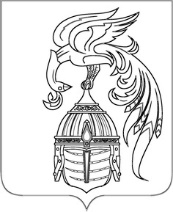 АДМИНИСТРАЦИЯ ЮЖСКОГО МУНИЦИПАЛЬНОГО РАЙОНАПОСТАНОВЛЕНИЕот __________________ №________-пг. ЮжаО внесении изменений в «Схему водоснабжения и водоотведения Южского городского поселения Южского муниципального района.Актуализация на 2021 год», утвержденную постановлением Администрации Южского муниципального района от 03.09.2020 № 671-п В соответствии с Федеральным законом от 07.12.2011 № 416-ФЗ «О водоснабжении и водоотведении», постановлением Правительства Российской Федерации, от 05.09.2013 № 782 «О схемах водоснабжения и водоотведения», Уставом Южского городского поселения, Администрация Южского муниципального района   п о с т а н о в л я е т:1. Внести в «Схему водоснабжения и водоотведения Южского городского поселения Южского муниципального района. Актуализация на 2021 год» утвержденную постановлением Администрации Южского муниципального района от 03.09.2020 № 671-п «Об утверждении «Схемы водоснабжения и водоотведения Южского городского поселения Южского муниципального района. Актуализация на 2021 год» (далее – Схема) следующие изменения:1.1. Таблицу 4.2.1. «Перечень основных мероприятий по реализации схемы водоснабжения Южского городского поселения» пункта 4.2. Раздела 4 Схемы водоснабжения Схемы изложить в новой редакции: «Таблица 4.2.1 - Перечень основных мероприятий по реализации схемы водоснабжения Южского городского поселения1.2. Таблицу 6.1.1 «Оценка стоимости основных мероприятий по реализации схем водоснабжения» пункта 6.1 Раздела 6 Схемы водоснабжения Схемы изложить в новой редакции:«Таблица 6.1.1 - Оценка стоимости основных мероприятий по реализации схем водоснабжения*Стоимость и объем работ будут определены в ходе разработке проектно-сметной документации.».1.3. Пункт 4.2 Раздела 4 Схемы водоотведения Схемы изложить в новой редакции:«4.2. Перечень основных мероприятий по реализации схем водоотведения с разбивкой по годам, включая техническое обоснование этих мероприятийГенеральным планом Южского городского поселения Южского муниципального района Ивановской области планируется строительство новых объектов для обеспечения транспортировки и очистки перспективного увеличения объема сточных вод:Размещение установки для очистки сточных вод на линии водоотведения в районе ул. Дача в г. Южа производительностью – 3 куб.м./ч. и строительство трубопровода водоотведения от данной установки до трубопровода водоотведения расположенного на ул. Речная Южского городского поселения.Строительство трубопровода водоотведения от ул. Серова по ул. Стандартные дома в г. ЮжаЗамена трубопровода водоотведения с восстановлением необходимого уклона на участке от д.4 до д. 8 на ул. Пушкина в г. Южа с заменой смотровых колодцев, протяженностью 80 м.Замена трубопровода водоотведения с фанерных лотков на трубы ПВХ ДУ=160 мм. на ул. Пушкина от д. 8 до детсада «Рябинушка» в г. Южа протяженностью 60 м.Замена трубопровода водоотведения с фанерных лотков на трубы ПВХ ДУ=160 мм. на ул. Советская у д. 3 в г. Южа протяженностью 60 м.Замена трубопровода водоотведения с фанерных лотков на трубы ПВХ ДУ=200 мм. на ул. Советская у д. 6 в г. Южа протяженностью 30 м.Замена трубопровода водоотведения с фанерных лотков на трубы ПВХ ДУ=160 мм. на ул. Советская у д. 5 в г. Южа протяженностью 70 м.Замена трубопровода водоотведения с фанерных лотков на трубы ПВХ ДУ=160 мм. на ул. Советская у д. 39 в г. Южа, протяженностью 60 м.Замена трубопровода водоотведения с фанерных лотков на трубы ПВХ ДУ=160 мм. на ул. Советская у д. 7 и 6 в г. Южа, протяженностью 80 м.Замена трубопровода водоотведения с фанерных лотков на трубы ПВХ ДУ=160 мм. на ул. Советская д. 29-34 в г. Южа, протяженностью 40 м.Замена трубопровода водоотведения с фанерных лотков на трубы ПВХ ДУ=160 мм. на пр. Советский, д. 1 в г. Южа, протяженностью 20 м.Замена трубопровода водоотведения с восстановлением необходимого уклона на пр. Глушицкий у д. 10 в г. Южа, протяженностью 70 м.Замена участка линии водоотведения протяженностью 100 м ПВХ 160 ул. Советская, д. 36.Замена участка линии водоотведения протяженностью 50 м ПВХ 160 ул. Советский проезд, д. 7.Замена участка линии водоотведения протяженностью 40 м ПВХ 160 ул. Речная, д. 7Замена участка линии водоотведения протяженностью 180 м ПВХ 160 Глушицкий проезд, д. 36 – д. 4.Замена участка линии водоотведения протяженностью 50 м ПВХ 160 ул. Советская, д. 6.Замена участка линии водоотведения протяженностью 200 м ПВХ 160 Школьный проезд, д. 2 – д. 4.Замена участка линии водоотведения протяженностью 120 м ПВХ 160 Школьный проезд, д. 1.Замена участка линии водоотведения протяженностью 160 м ПВХ 160 Глушицкий проезд, д. 1 – д. 3.Замена участка линии водоотведения ул. Пушкина.Замена участка линии водоотведения ул. Серова.Капитальный ремонт системы водоотведения на ул. Куйбышева.Капитальный ремонт системы водоотведения на ул. Речная в районе д. 10 и соединение ее с центральным коллектором.Капитальный ремонт системы водоотведения на ул. Советская в районе стадиона со строительством нового участка.Капитальный ремонт системы водоотведения на ул. Дача со строительством нового участка от д. 7 до д. 14.Капитальный ремонт системы водоотведения на ул. Советский проезд до д. 1 с заменой деревянных лотков на ПЭ трубы.Капитальный ремонт системы водоотведения напорного коллектора Южского городского поселения протяженность 2598 м.».1.4. Таблицу 6.1. Раздела 6 Схемы водоотведения Схемы изложить в новой редакции :«Таблица 6.1 - Оценка потребности в капитальных вложениях в строительство, реконструкцию и модернизацию объектов централизованной системы водоотведения, тыс. руб.*Стоимость и объем работ будут определены в ходе разработке проектно-сметной документации».2. Управлению ЖКХ Администрации Южского муниципального района разместить сведения о внесении изменений в «Схему водоснабжения и водоотведения Южского городского поселения Южского муниципального района. Актуализация на 2021 год» на официальном сайте Южского муниципального района.3. Опубликовать настоящее постановление в официальном издании «Вестник Южского городского поселения» и разместить на официальном сайте Южского муниципального района в информационно-телекоммуникационной сети «Интернет».Глава Южского муниципального района                                  В.И. Оврашко№Наименование мероприятияДостигнутые результаты1Очистка артезианских скважин №1, №3, №12 - обновление фильтров и обезжелезиванияВосстановление изношенного оборудования, повышение надежности и бесперебойности системы водоснабжения, уменьшение потерь воды2Установка санитарных зон вокруг артезианских скважинВыполнение требований СанПиН 2.1.4.1110-02 «Зоны санитарной охраны источников водоснабжения и водопроводов хозяйственно-питьевого назначения»3Ремонт помещений артезианских скважинВосстановление строительных конструкций зданий4Установка 4 шкафов управления (насосная д. Нефедово, скважина №4, №27, в резерв)Восстановление изношенного оборудования, повышение надежности и бесперебойности системы водоснабжения, уменьшение потерь воды5Замена ветхой магистрали водоснабжения в районе перекрестка ул. Советская - ул. Арсеньевка Южского городского поселения. Протяженностью 150 метров, диаметром ПН-100Восстановление изношенного оборудования, повышение надежности и бесперебойности системы водоснабжения, уменьшение потерь воды6Водопроводная сеть протяженностью 180 м ПНД 63 ул. Прогонная.Восстановление изношенного оборудования, повышение надежности и бесперебойности системы водоснабжения, уменьшение потерь воды7Водопроводная сеть протяженностью 200 м ПНД 110 ул. ЛеснаяВосстановление изношенного оборудования, повышение надежности и бесперебойности системы водоснабжения, уменьшение потерь воды8Водопроводная сеть протяженностью 400 м ПНД 110 ул. Дача.Восстановление изношенного оборудования, повышение надежности и бесперебойности системы водоснабжения, уменьшение потерь воды9Водопроводная сеть протяженностью 500 м ПНД 63 ул. ДачаВосстановление изношенного оборудования, повышение надежности и бесперебойности системы водоснабжения, уменьшение потерь воды10Водопроводная сеть протяженностью 200 м ПНД 110 ул. Осипенко.Восстановление изношенного оборудования, повышение надежности и бесперебойности системы водоснабжения, уменьшение потерь воды11Водопроводная сеть протяженностью 200 м ПНД 63 ул. ВокзальнаяВосстановление изношенного оборудования, повышение надежности и бесперебойности системы водоснабжения, уменьшение потерь воды12Водопроводная сеть протяженностью 50 м ПНД 63 ул. ВладимирскаяВосстановление изношенного оборудования, повышение надежности и бесперебойности системы водоснабжения, уменьшение потерь воды13Водопроводная сеть протяженностью 100 м ПНД 110 ул. Стандартные дома.Восстановление изношенного оборудования, повышение надежности и бесперебойности системы водоснабжения, уменьшение потерь воды14Водопроводная сеть протяженностью 80 м ПНД 63 ул. КуйбышеваВосстановление изношенного оборудования, повышение надежности и бесперебойности системы водоснабжения, уменьшение потерь воды15Водопроводная сеть протяженностью 150 м ПНД 110 ул. Советская – Новый БытВосстановление изношенного оборудования, повышение надежности и бесперебойности системы водоснабжения, уменьшение потерь воды16Водопроводная сеть протяженностью 50 м ПНД 110 ул. ЛенинаВосстановление изношенного оборудования, повышение надежности и бесперебойности системы водоснабжения, уменьшение потерь воды17Водопроводная сеть протяженностью 500 м ПНД 110 ул. КуйбышеваВосстановление изношенного оборудования, повышение надежности и бесперебойности системы водоснабжения, уменьшение потерь воды18Водопроводная сеть протяженностью 200 м ПНД 110 ул. Революции - КраснаяВосстановление изношенного оборудования, повышение надежности и бесперебойности системы водоснабжения, уменьшение потерь воды19Водопроводная сеть протяженностью 100 м ПНД 110 ул. ТекстильщиковВосстановление изношенного оборудования, повышение надежности и бесперебойности системы водоснабжения, уменьшение потерь воды20Водопроводная сеть протяженностью 50 м ПНД 110 ул. Советский проездВосстановление изношенного оборудования, повышение надежности и бесперебойности системы водоснабжения, уменьшение потерь воды21Водопроводная сеть протяженностью 230 м ПНД 110 ул. Советская - СосновкаВосстановление изношенного оборудования, повышение надежности и бесперебойности системы водоснабжения, уменьшение потерь воды22Водопроводная сеть протяженностью 270 м ПНД 110 ул. Советская, д. 14-д. 16Восстановление изношенного оборудования, повышение надежности и бесперебойности системы водоснабжения, уменьшение потерь воды23Водопроводная сеть протяженностью 100 м ПНД 110 ул. ГорькогоВосстановление изношенного оборудования, повышение надежности и бесперебойности системы водоснабжения, уменьшение потерь воды24Водопроводная сеть протяженностью 100 м ПНД 110 ул. ЧапаеваВосстановление изношенного оборудования, повышение надежности и бесперебойности системы водоснабжения, уменьшение потерь воды25Выполнить работы по капитальному ремонту магистральных линий водоснабжения и водоотведения с ремонтом ревизионных колодцев по ул. Советская по четной и нечетной стороне г. ЮжаВосстановление изношенного оборудования, повышение надежности и бесперебойности системы водоснабжения, уменьшение потерь воды26Строительство распределительных сетей:1. от Красного проезда до ул. Ломоносова.2. от ул. 2-я Рабочая до ул. Олега Кошевого.3. строительство системы водоснабжения на ул. Северная.4.  от артезианской скважины № 5 до ул. СосновкаВосстановление изношенного оборудования, повышение надежности и бесперебойности системы водоснабжения, уменьшение потерь воды27Выполнить работы по капитальному ремонту системы водоснабжения - артезианская скважина №5 (№81-а/49-б) Ивановская область, р-н Южский, г. Южа, ул. СосновкаВосстановление изношенного оборудования, повышение надежности и бесперебойности системы водоснабжения, уменьшение потерь воды28Выполнить работы по капитальному ремонту системы водоснабжения - артезианская скважина №27 Ивановская область, р-н Южский, д. Нефедово, ул. Молодежная, д. 1АВосстановление изношенного оборудования, повышение надежности и бесперебойности системы водоснабжения, уменьшение потерь воды29Выполнить работы по капитальному ремонту системы водоснабжения – артезианская скважина № 13 г. Южа, ул. СтадионнаяВосстановление изношенного оборудования, повышение надежности и бесперебойности системы водоснабжения, уменьшение потерь воды30Выполнить работы по капитальному ремонту системы водоснабжения – артезианская скважина № 4 с установкой станции водоподготовки г. Южа, ул. ДачаВосстановление изношенного оборудования, повышение надежности и бесперебойности системы водоснабжения, уменьшение потерь воды».№Наименование мероприятияСтоимость, тыс. руб.1Очистка артезианских скважин №1, №3, №12 - обновление фильтров и обезжелезивания6 918,280522Замена ветхой магистрали водоснабжения в районе перекрестка ул. Советская - ул. Арсеньевка Южского городского поселения. Протяженнстью 150 метров, диаметром ПН-100811,3533Ремонт помещений артезианских скважин-*4Установка 4 шкафов управления (насосная д. Нефедово, скважина №4, №27, в резерв)-*5Замена ветхой магистрали водоснабжения в районе перекрестка ул. Советская - ул. Арсеньевка Южского городского поселения. Протяженнстью 150 метров, диаметром ПН-100-*6Водопроводная сеть протяженностью 180 м ПНД 63 ул. Прогонная.-*7Водопроводная сеть протяженностью 200 м ПНД 110 ул. Лесная-*8Водопроводная сеть протяженностью 400 м ПНД 110 ул. Дача.-*9Водопроводная сеть протяженностью 500 м ПНД 63 ул. Дача-*10Водопроводная сеть протяженностью 200 м ПНД 110 ул. Осипенко.-*11Водопроводная сеть протяженностью 200 м ПНД 63 ул. Вокзальная-*12Водопроводная сеть протяженностью 50 м ПНД 63 ул. Владимирская-*13Водопроводная сеть протяженностью 100 м ПНД 110 ул. Стандартные дома.-*14Водопроводная сеть протяженностью 80 м ПНД 63 ул. Куйбышева-*15Водопроводная сеть протяженностью 150 м ПНД 110 ул. Советская – Новый Быт-*16Водопроводная сеть протяженностью 50 м ПНД 110 ул. Ленина-*17Водопроводная сеть протяженностью 500 м ПНД 110 ул. Куйбышева-*18Водопроводная сеть протяженностью 200 м ПНД 110 ул. Революции - Красная-*19Водопроводная сеть протяженностью 100 м ПНД 110 ул. Текстильщиков-*20Водопроводная сеть протяженностью 50 м ПНД 110 ул. Советский проезд-*21Водопроводная сеть протяженностью 230 м ПНД 110 ул. Советская - Сосновка-*22Водопроводная сеть протяженностью 270 м ПНД 110 ул. Советская, д. 14-д. 16-*23Водопроводная сеть протяженностью 100 м ПНД 110 ул. Горького-*24Водопроводная сеть протяженностью 100 м ПНД 110 ул. Чапаева-*25Выполнить работы по капитальному ремонту магистральных линий водоснабжения и водоотведения с ремонтом ревизионных колодцев по ул. Советская по четной и нечетной стороне г. Южа-*26Строительство распределительных сетей:1. от Красного проезда до ул. Ломоносова.2. от ул. 2-я Рабочая до ул. Олега Кошевого.3. строительство системы водоснабжения на ул. Северная.4.  от артезианской скважины № 5 до ул. Сосновка-*27Выполнить работы по капитальному ремонту системы водоснабжения - артезианская скважина №5 (№81-а/49-б) Ивановская область, р-н Южский, г. Южа, ул. Сосновка-*28Выполнить работы по капитальному ремонту системы водоснабжения - артезианская скважина №27 Ивановская область, р-н Южский, д. Нефедово, ул. Молодежная, д. 1А-*29Выполнить работы по капитальному ремонту системы водоснабжения – артезианская скважина № 13 г. Южа, ул. Стадионная-*30Выполнить работы по капитальному ремонту системы водоснабжения – артезианская скважина № 4 с установкой станции водоподготовки г. Южа, ул. Дача-*№Наименование мероприятияСтоимость,  тыс.руб.1	Размещение установки для очистки сточных вод на линии водоотведения в районе ул. Дача в г. Южа производительностью – 3 куб.м./ч. и строительство трубопровода водоотведения от данной установки до трубопровода водоотведения расположенного на ул. Речная  Южского городского поселения.-*2Строительство трубопровода водоотведения от ул. Серова по ул. Стандартные дома в г. Южа-*3Замена трубопровода водоотведения с восстановлением необходимого уклона на участке от д.4 до д. 8 на ул. Пушкина  в г. Южа с заменой смотровых колодцев, протяженностью 80 м.-*4Замена трубопровода водоотведения с фанерных лотков на трубы ПВХ ДУ=160 мм. на ул. Пушкина от д. 8 до детсада «Рябинушка» в г. Южа протяженностью 60 м.-*5Замена трубопровода водоотведения с фанерных лотков на трубы ПВХ ДУ=160 мм. на ул. Советская у д. 3 в г. Южа протяженностью 60 м.-*6Замена трубопровода водоотведения с фанерных лотков на трубы ПВХ ДУ=200 мм. на ул. Советская у д. 6 в г. Южа протяженностью 30 м.-*7Замена трубопровода водоотведения с фанерных лотков на трубы ПВХ ДУ=160 мм. на ул. Советская у д. 5 в г. Южа протяженностью 70 м.-*8Замена трубопровода водоотведения с фанерных лотков на трубы ПВХ ДУ=160 мм. на ул. Советская у д. 39 в г. Южа, протяженностью 60 м.-*9Замена трубопровода водоотведения с фанерных лотков на трубы ПВХ ДУ=160 мм. на ул. Советская у д. 7 и 6 в г. Южа, протяженностью 80 м.-*10Замена трубопровода водоотведения с фанерных лотков на трубы ПВХ ДУ=160 мм. на ул. Советская д. 29-34 в г. Южа, протяженностью 40 м.-*11Замена трубопровода водоотведения с фанерных лотков на трубы ПВХ ДУ=160 мм. на пр. Советский, д. 1 в г. Южа, протяженностью 20 м.-*12Замена трубопровода водоотведения с восстановлением необходимого уклона на пр. Глушицкий у д. 10 в г. Южа, протяженностью 70 м.-*13Капитальный ремонт системы водоотведения по ул. Советская г. Южа, протяженностью 975 метров, ПВХ ДУ=160 мм-*14Замена участка линии водоотведения протяженностью 100 м ПВХ 160 ул. Советская, д. 36-*15Замена участка линии водоотведения протяженностью 50 м ПВХ 160 ул. Советский проезд, д. 7-*16Замена участка линии водоотведения протяженностью 40 м ПВХ 160 ул. Речная, д. 7-*17Замена участка линии водоотведения протяженностью 180 м ПВХ 160 Глушицкий проезд, д. 3 – д. 4-*18Замена участка линии водоотведения протяженностью 50 м ПВХ 160 ул. Советская, д.6-*19Замена участка линии водоотведения протяженностью 200 м ПВХ 160 Школьный проезд, д. 2 – д. 4-*20Замена участка линии водоотведения протяженностью 120 м ПВХ 160 Школьный проезд, д. 1-*21Замена участка линии водоотведения протяженностью 160 м ПВХ 160 Глушицкий проезд, д. 1 – д. 3-*22Замена участка линии водоотведения ул. Пушкина-*23Замена участка линии водоотведения ул. Серова-*24Капитальный ремонт системы водоотведения на ул. Куйбышева -*25Капитальный ремонт системы водоотведения на ул. Речная в районе д. 10 и соединение ее с центральным коллектором-*26Капитальный ремонт системы водоотведения на ул. Советская в районе стадиона со строительством нового участка-*27Капитальный ремонт системы водоотведения на ул. Дача со строительством нового участка от д. 7 до д. 14-*28Капитальный ремонт системы водоотведения на ул. Советский проезд до д. 1 с заменой деревянных лотков на ПЭ трубы-*29Капитальный ремонт системы водоотведения напорного коллектора Южского городского поселения протяженность 2598 м-*